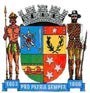 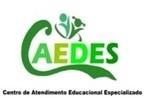 PREFEITURA MUNICIPAL DE PONTE NOVA SECRETARIA DE EDUCAÇÃO ESTADA DE MINAS GERAIS ENSINO FUNDAMENTAL IAEE - ATENDIMENTO EDUCACIONAL ESPECIALATIVIDADE 1:  RACIOCÍNIO LÓGICO – O GATOOBJETIVO: estimular o pensamento, a criatividade e a capacidade de resolver problemas.DESENVOLVIMENTO: Leia com bastante atenção antes de resolver o problema.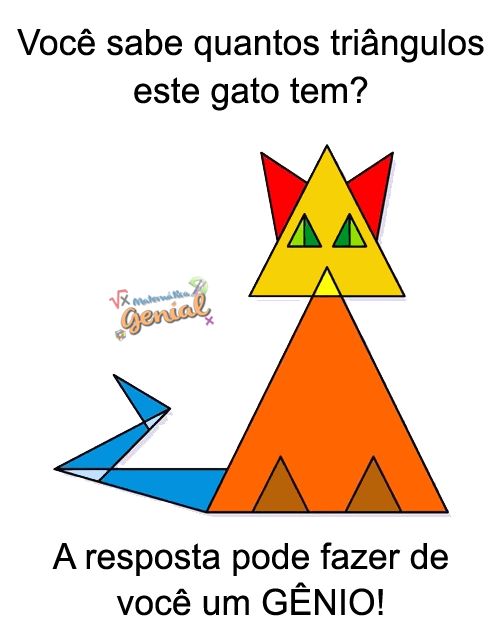 PREFEITURA MUNICIPAL DE PONTE NOVA SECRETARIA DE EDUCAÇÃO ESTADA DE MINAS GERAIS ENSINO FUNDAMENTAL I                     AEE - ATENDIMENTO EDUCACIONAL ESPECIALVÍDEO: A história do cachorro insatisfeito (com dobradura).OBJETIVO:  elevar a autoestima, desenvolver a coordenação motora fina, estimular a imaginação e a atenção.MATERIAL: papel chamex colorido ou branco.DESENVOLVIMENTO: assista ao vídeo e ouça a história com muita atenção, siga os comandos, realizando a dobradura dos animais e objetos, repetindo todos os movimentos que a professora fizer.Acesse o link:  https://www.youtube.com/watch?v=Qb2ZJEYxOpA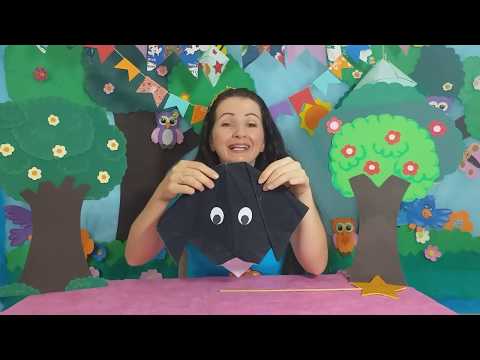 PREFEITURA MUNICIPAL DE PONTE NOVA SECRETARIA DE EDUCAÇÃO ESTADA DE MINAS GERAISENSINO FUNDAMENTAL IIAEE - ATENDIMENTO EDUCACIONAL ESPECIALIZADONa parte quadriculada, faça o desenho do cebolinha e um bonito colorido. Capriche!!!! 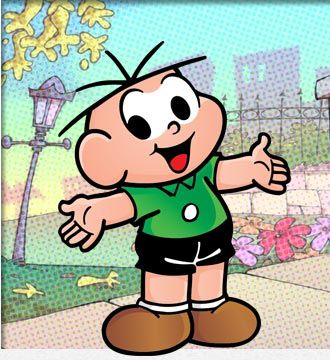 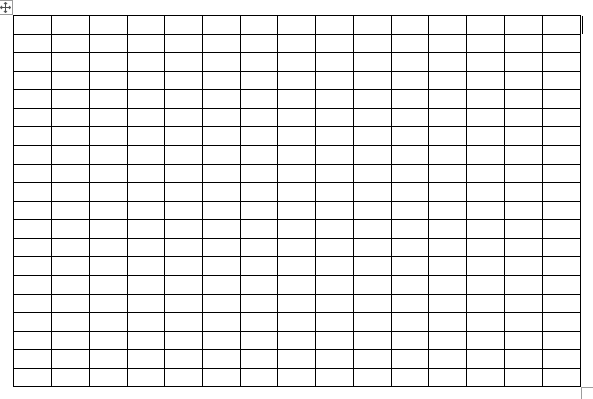 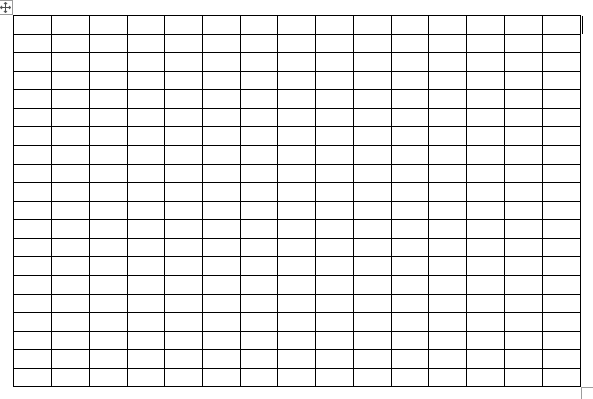 ATIVIDADE 1:  RACIOCÍNIO LÓGICO – O SAPOOBJETIVO: estimular o pensamento, a criatividade e a capacidade de resolver problemas.DESENVOLVIMENTO: Leia com bastante atenção antes de resolver o problema.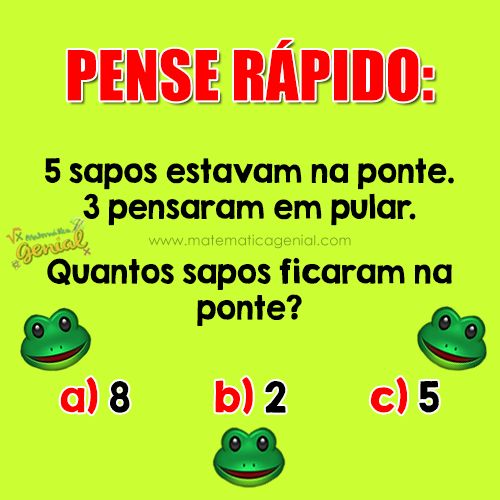 . 